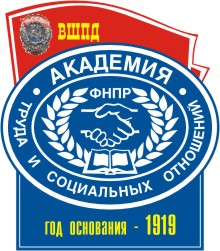 Образовательное учреждение профсоюзов высшего образования «Академия труда и социальных отношений» Институт экономики и права (филиал) ОУП ВО«Академия труда и социальных отношений» в г. СевастополеКафедра теоретических и публично-правовых дисциплинАннотация к РАБОЧей ПРОГРАММе ДИСЦИПЛИНы«Финансовое право»По направлению подготовки 40.03.01. ЮриспруденцияПрофиль подготовки гражданскийСевастополь – 2015 г.1. Цели и задачи дисциплиныОсновная цель преподавания курса – формирование у будущего бакалавра в области юриспруденции представлений о финансовых правоотношениях, бюджетной системе, налоговой системе, финансовой деятельности, денежной системе страны, банковской системе, финансах предприятий. Приоритетной задачей курса является формирование комплекса знаний по вопросам отечественного финансового права, понимание смысла и значения основных бюджетных и налоговых процедур, приобретение навыков работы с нормативно-правовыми актами и иными правовыми документами, регулирующими отношения в сфере финансовой деятельности государства. Тогда как профессиональными задачами являются: осуществление нормотворческой, правоприменительной и правоохранительной профессиональной деятельности в органах государственной власти и местного самоуправления; осуществление правозащитной деятельности в области прав и свобод человека и гражданина; осуществление  экспертно-консультационной деятельности по вопросам Конституционных основ финансовой деятельности РФ, финансовой деятельности государства и муниципальных образований: предмета и метода финансового права; финансово-правовые нормы; финансовые правоотношения, субъектов финансового права; финансового права как отрасли российского права, как науки и как учебной дисциплины; источников финансового права; понятие, виды, формы и методы финансового контроля, органы его осуществляющие; бюджетной системы РФ и её структуры, бюджетных полномочий РФ, субъектов РФ и муниципальных образований, бюджетного процесса; правового регулирования государственных и муниципальных доходов и расходов; системы налогов и сборов РФ, правовых основ взимания отдельных налогов и сборов; финансово-правовых основ страхования; правовых основ банковского кредитования; правового регулирования денежного обращения и расчетов; финансово-правового регулирования валютных отношений в РФ, ответственности за нарушение финансового законодательства..	2. Место дисциплины  в структуре ООП ВО 	Дисциплина «Финансовое право» относится к базовой части профессионального цикла ООП (Б3.Б.14)3. Требования к результатам освоения содержания дисциплиныПосле освоения дисциплины студент должен обладать следующими компетенциями: общекультурные ОК-3 – владеет культурой мышления, способен к обобщению, анализу, восприятию информации, постановке цели и выбору путей ее достижения;ОК-8 – способен использовать основные положения и методы социальных, гуманитарных и экономических наук при решении социальных и профессиональных задачпрофессиональные:ПК-4 – способен принимать решения и совершать юридические действия в точном соответствии с законом;В результате изучения курса студент должен:знать: структуру финансовой системы государства; правовой статус финансовых органов; методы, алгоритмы финансовой деятельности государства, муниципальных образований; сущность финансовых правоотношений в отраслях материального и процессуального права;правильно анализировать важнейшие процессы финансовой деятельности государства, муниципальных образований;причинно-следственные изменения в осуществлении финансовой деятельности государства;основные положения отраслевых юридических и специальных наук, сущность и содержание основных понятий, категорий, финансовых институтов, правовой статус субъектов финансовой деятельности. уметь:оперировать  юридическими понятиями категориями;анализировать юридические факты и возникающие в связи с ними правовые отношения; анализировать, толковать и правильно применять правовые нормы;принимать решения и совершать юридические действия в точном соответствии с законом;осуществлять  правовую  экспертизу нормативно-правовых актов;давать квалифицированные юридические заключения и консультации;выдвигать гипотезы о причине возникновения той или иной ситуации в области финансовой деятельности, о путях развития и ее последствиях; формулировать проблемы, прогнозировать развитие событий.анализировать причинно-следственные изменения в осуществлении финансовой деятельности государства, муниципальных образований;правильно составлять и оформлять юридические документы. владеть навыками:юридической терминологией; навыками работы с правовыми актами; навыками: разрешения правовых проблем и коллизий;и реализации норм материального и процессуального права.4. Содержание дисциплиныТема 1. Финансы и финансовая деятельность государстваТема 2. Финансовое право как отрасль права. Финансовые правоотношения: понятия, особенности, участники. Финансово-правовые нормыТема 3. Правовые основы государственного и муниципального финансового контроля. Счетная палата РФ как орган государственного финансового контроля. Особенности правового регулирования аудитаТема 4. Бюджетное право как институт финансового права. Правовые основы доходов и расходов бюджетов. Государственный бюджет как основной финансовый план государства.Тема 5. Правовые основы бюджетного процессаТема 6. Правовые основы государственных, региональных и местных целевых внебюджетных и бюджетных фондов РФТема 7. Налоговое регулирование предпринимательской деятельностиТема 8. Правовые основы денежной системы государстваТема 9. Правовое регулирование банковских правоотношенийТема 10. Правовое регулирование валютных правоотношенийТема 11. Понятие и источники правового регулирования финансового мониторинга. Финансовый мониторинг, понятие и виды. Субъекты финансового мониторинга. Правовое положение Федеральной службы по финансовому мониторингу Российской ФедерацииТема 12. Правовое регулирование страховой деятельности